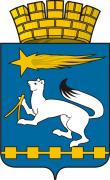 АДМИНИСТРАЦИЯ ГОРОДСКОГО ОКРУГА НИЖНЯЯ САЛДАП О С Т А Н О В Л Е Н И Е25.01.2017                                                                                                              № 71О  внесении изменений в Положение о  порядке разработки и утверждения должностных инструкций муниципального служащего администрации городского округа Нижняя Салда, утвержденное постановлением администрации городского округа Нижняя Салда от 18.02.2014 № 157В соответствии с Трудовым кодексом Российской Федерации, Федеральным законом от 06 октября 2003 года № 131-ФЗ «Об общих принципах организации местного самоуправления в Российской Федерации», Федеральным законом от 02 марта 2007 года № 25-ФЗ «О муниципальной службе в Российской Федерации», руководствуясь Уставом городского округа Нижняя Салда, решением Думы городского округа Нижняя Салда от 12.12.2016 №4/3 «Об утверждении квалификационных требований для замещения должностей муниципальной службы в органах местного самоуправления городского округа Нижняя Салда», в связи с необходимостью установления квалификационных требований к знаниям и умениям, которые необходимы для исполнения должностных обязанностей должностной инструкцией муниципального служащего,  администрация городского округа Нижняя СалдаПОСТАНОВЛЯЕТ:Внести изменения в Положение о порядке разработки и утверждения должностных инструкций муниципального служащего администрации городского округа Нижняя Салда, утвержденное постановлением администрации городского округа Нижняя Салда от 18.02.2014 № 157 следующие изменения:1.1. пункт 2 главы 3 изложить  в новой редакции:«2. В разделе II «Квалификационные требования» указываются квалификационные требования в соответствии с группой должностей муниципальной службы:2.1. к уровню профессионального образования;2.2. к стажу муниципальной службы  либо стажу работы по специальности;2.3. к уровню профессиональных знаний и навыков, необходимых для исполнения должностных обязанностей в соответствии с методическим рекомендациями по установлению квалификационных требований для замещения должностей муниципальной службы и организации оценки на соответствие указанным требованиям (Версия 2.0.), подготовленными Министерством труда и социальной защиты Российской Федерации.»;Пункт 3 главы 4 изложить в новой редакции:«3. Должностная инструкция муниципального служащего подлежит согласованию начальником организационно – управленческого отдела, начальником отдела муниципальной службы, кадров и правовой работы администрации, затем утверждается главой городского округа Нижняя Салда.».Приложение к Положению о порядке разработки и утверждения должностных инструкций муниципального служащего администрации городского округа Нижняя Салда утвердить в новой редакции (прилагается).Непосредственным руководителям муниципальных служащих администрации городского округа, отраслевых (функциональных) органов администрации городского округа привести должностные инструкции в соответствие вышеназванным изменениям и представить на утверждение в срок до 1 марта 2017 года.Опубликовать настоящее постановление в газете «Городской вестник плюс» и разместить на официальном сайте городского округа Нижняя Салда.4. Контроль над выполнением настоящего постановления оставляю за собой.Глава городского округа                                                                      Е.В. МатвееваПриложениек Положению о порядке разработки и утверждения должностной инструкции муниципального служащего администрации городского округаНижняя СалдаУТВЕРЖДАЮ______________________(должность руководителя, которому предоставлено право______________________________________утверждения должностной инструкции)______________________________________(подпись, инициалы, фамилия)«____»________________20 ____г.ДОЛЖНОСТНАЯ ИНСТРУКЦИЯ___________________________________(полное наименование должности муниципальной службы с указанием структурного подразделения администрации)1. Общие положения1.1. Должность ___________________ (наименование должности) является должностью муниципальной службы.1.2. Должность ______________ относится к __________ (высшей, главной, ведущей, старшей, младшей) группе должностей (пункт ____ подраздела ______ раздела _____ Реестра муниципальных должностей и должностей муниципальной службы в городском округе Нижняя Салда).1.3. Область профессиональной служебной деятельности (далее - область деятельности), в соответствии с которой муниципальный служащий исполняет должностные обязанности: ____________________ (см. Перечень областей и видов профессиональной служебной деятельности в соответствии с которыми муниципальные служащие исполняют должностные обязанности, далее Перечень).1.4. Вид профессиональной служебной деятельности (далее - вид деятельности), в соответствии с которым муниципальный служащий исполняет должностные обязанности: ____________________ (см. Перечень).1.5. Цель исполнения должностных обязанностей муниципального служащего, замещающего должность _________________ (наименование должности) ______________________________ (структурное подразделение): _______________________________ (в соответствии с компетенцией органа местного самоуправления).1.6. Основные задачи, на реализацию которых ориентировано исполнение должностных обязанностей _________________ (наименование должности): _______________________________ (в соответствии с функциями структурного подразделения).1.7. _________________ (наименование должности) назначается на должность и освобождается от должности (указать, кем назначается и освобождается от должности).1.8. _________________ (наименование должности) непосредственно подчинен _____________ (указать, кому подчиняется).2. Квалификационные требования2. Для замещения должности ________________ (наименование должности) устанавливаются квалификационные требования, включающие базовые и функциональные квалификационные требования.2.1. Базовые квалификационные требования:2.1.1. Муниципальный служащий, замещающий должность ________________ (наименование должности), должен иметь высшее профессиональное образование не ниже уровня специалитета или магистратуры (для высшей, главной групп должностей)/бакалавриата (для ведущей группы должностей)/среднее профессиональное образование (для младших и старших групп должностей);2.1.2. а) для замещения должности ________________ (наименование должности) установлено (см. муниципальный правовой акт) требование о наличие не менее _____ лет стажа муниципальной службы или стажа работы по специальности, направлению подготовки;б) для замещения должности ________________ (наименование должности) не установлено требований к стажу муниципальной службы или стажу работы по специальности, направлению подготовки;2.1.3. ________________ (наименование должности) должен обладать следующими базовыми знаниями:1) знанием государственного языка Российской Федерации (русского языка);2) правовыми знаниями основ:а) Конституции Российской Федерации;б) Федерального закона от 6 октября 2003 г. N 131-ФЗ "Об общих принципах организации местного самоуправления в Российской Федерации";в)  Федерального закона от 2 марта 2007 г. N 25-ФЗ "О муниципальной службе в Российской Федерации";г) законодательства о противодействии коррупции;2.1.4. ________________ (наименование должности) должен обладать следующими базовыми умениями: (см. методическим рекомендациями по установлению квалификационных требований для замещения должностей муниципальной службы и организации оценки на соответствие указанным требованиям (Версия 2.0.)).2.2. Муниципальный служащий, замещающий должность ________________ (наименование должности) должен соответствовать следующим функциональным квалификационным требованиям.2.2.1. ________________ (наименование должности), должен иметьа) высшее профессиональное образование по специальности, направлению подготовки ___________________________;б) среднее профессиональное образование по специальности, направлению подготовки ___________________________ 2.2.2. ________________ (наименование должности) должен обладать следующими знаниями в области законодательства Российской Федерации, знаниями муниципальных правовых актов и иными знаниями, которые необходимы для исполнения должностных обязанностей в соответствующей области деятельности и по виду деятельности:__________________________;2.2.3. ________________ (наименование должности) должен обладать следующими умениями, которые необходимы для исполнения должностных обязанностей в соответствующей области деятельности и по виду деятельности:_____________________________________________________.3. Должностные обязанностиИсходя из задач и функций, определенных Положением о ________ (указать наименование структурного подразделения, органа местного самоуправления), на ____________ (наименование должности) возлагаются следующие должностные обязанности:3.1. Соблюдать ограничения, не нарушать запреты, которые установлены Федеральным законом от 2 марта 2007 г. № 25-ФЗ «О муниципальной службе в Российской Федерации» и другими федеральными законами;3.2. Исполнять основные обязанности, предусмотренные Федеральным законом от 2 марта 2007 г. № 25-ФЗ «О муниципальной службе в Российской Федерации»;3.3. И иные нормативные правовые акты;3.4. Точно и в срок выполнять поручения своего руководителя;3.5. Соблюдать правила делопроизводства, в том числе надлежащим образом учитывать и хранить полученные на исполнение документы и материалы, своевременно сдавать их ответственному за делопроизводство, в том числе при уходе в отпуск, убытии в командировку, в случае болезни или оставления должности;3.6. Соблюдать установленный служебный распорядок,  Кодекс этики и служебного поведения муниципальных служащих, правила содержания служебных помещений и правила пожарной безопасности;3.7. Беречь и рационально использовать имущество, предоставленное для исполнения должностных обязанностей, а также не использовать это имущество в целях получения доходов или иной личной выгоды;3.8. Сообщать представителю нанимателя (работодателю) о личной заинтересованности при исполнении должностных обязанностей, которая может привести к конфликту интересов, принимать меры по предотвращению такого конфликта;3.9. Уведомлять представителя нанимателя (работодателя), органы прокуратуры или другие государственные органы обо всех случаях обращения к нему каких-либо лиц в целях склонения его к совершению коррупционных правонарушений;3.10. И т.д. (например, разработка определенного вида документов, мониторинг или расчет конкретного показателя, ведение информационно-аналитической системы или базы данных т.п. в зависимости от вида деятельности).4. ПраваНаряду с основными правами, которые определены статьей 11 Федерального закона от 2 марта 2007 г. № 25-ФЗ «О муниципальной службе в Российской Федерации» ______________ (наименование должности) имеет право:4.1. Запрашивать от должностных лиц федеральных органов государственной власти и их территориальных органов, органов государственной власти субъекта Российской Федерации, иных государственных органов, органов местного самоуправления, организаций и получать в установленном порядке документы и информацию, необходимые для выполнения своих должностных обязанностей;4.2. Привлекать в установленном порядке для подготовки проектов документов, разработки и осуществления мероприятий, проводимых _______ (наименование структурного подразделения органа местного самоуправления), работников структурных подразделений _____________________________ (наименование органа местного самоуправления);4.3. Принимать в установленном порядке участие в мероприятиях (совещаниях, конференциях, семинарах), содержание которых соответствует области деятельности и виду деятельности;4.4. И т.д. (например, право самостоятельного принятия решений, визирования определенных видов документов, контроля за оформлением документов, работой подчиненных, за соблюдением трудовой дисциплины и т.п.).5. Ответственность_______________ (наименование должности) несет установленную законодательством ответственность:5.1. За неисполнение или ненадлежащее исполнение своих должностных обязанностей в пределах, определенных трудовым законодательством Российской Федерации, законодательством о муниципальной службе;5.2. За правонарушения, совершенные в процессе осуществления своей деятельности в пределах, определенных административным, уголовным и гражданским законодательством Российской Федерации;5.3. За причинение материального ущерба в пределах, определенных трудовым и гражданским законодательством Российской Федерации.6. Перечень вопросов, по которым муниципальный служащий вправе или обязан самостоятельно принимать управленческие и иные решения6.1. указывается соответствующий перечень вопросов.7. Перечень вопросов, по которым муниципальный служащий вправе или обязан участвовать при подготовке проектов нормативных правовых актов и (или) проектов управленческих и иных решений7.1. указывается соответствующий перечень вопросов.8. Сроки и процедуры подготовки, рассмотрения проектов управленческих и иных решений, порядок согласования и принятия данных решений8.1. указываются соответствующие показатели и их сроки.9. Порядок служебного взаимодействия муниципального служащего в связи с исполнением им должностных обязанностей с муниципальными служащими, гражданскими служащими, гражданами, а также организациями9.1. указывается порядок взаимодействия с конкретными лицами взаимосвязи.10. Перечень муниципальных услуг, оказываемых гражданам и организациям10.1. указывается перечень муниципальных услуг.11. Показатели эффективности и результативности профессиональной служебной деятельностиЭффективность и результативность профессиональной служебной деятельности _____________ (наименование должности) определяется в зависимости от уровня достижения следующих показателей:11.1. указываются соответствующие показатели и их значения.________________________________________        Наименование должности   непосредственного руководителя       структурного, отраслевого             подразделения________________      ______________       ______________________________     Дата             Личная подпись            Расшифровка подписиНачальник отдела организационно-управленческого отдела________________      ______________       ______________________________     Дата             Личная подпись            Расшифровка подписиНачальник отдела муниципальной службы, кадров и правовой работы________________      ______________       ______________________________     Дата             Личная подпись            Расшифровка подписи   С должностной   инструкцией ознакомлен(а)   ______________   _________________________                                 (подпись)        (расшифровка подписи)                          "____" __________ 20__ г.   Второй экземпляр получил(а)   на руки                     ______________ "____" ____________ 20__ г.                                 (подпись)                              ЛИСТ ОЗНАКОМЛЕНИЯ              муниципального служащего с должностной инструкцией            ______________________________________________________                 (наименование должности муниципальной службы)            ______________________________________________________            (наименование структурного, отраслевого подразделения)N
п/пФ.И.О.
(полностью)Дата, номер распоряжения о назначении на должностьДата, номер распоряжения об освобождении от должностиДолжность (при временном замещении должности иным лицом)Дата ознакомленияЛичная подпись